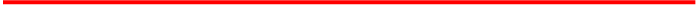 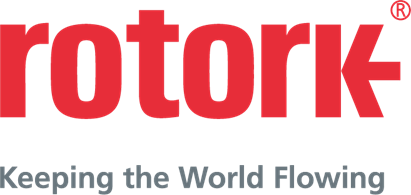 PRESS RELEASE (2.120C)				             22nd November 2018Rotork’s CMA range expands for improved control valve automationRotork has extended its CMA range of compact modulating actuators with new sizes specifically designed for reliable automation of larger linear control valves.The new actuator is capable of a maximum 4,500 lbf (20 kN) seating thrust. The new sizes increase the CMA range modulating thrust performance to 3,000 lbf (13 kN) with a 114.3 mm (4.5”) stroke length for the automation of larger valves with higher pressure ratings. The combined performance of the CMA and the larger CVA ranges enables Rotork’s innovative electrical control valve actuationtechnologies to be applied to process control applications of virtually any size and description.CMAs are robust enough to handle extreme temperature swings, corrosive environments and are also available for explosionproof areas. The CML-1500 and CML-3000 models, including those with hazardous area approvals, are watertight to IP68 for temporary submersion (7 metres, 72 hours). The optional Reserve Power Pack (RPP) uses supercapacitors to provide the actuator with enough stored energy to perform predetermined action on mains power failure, such as moving to the fully closed position, fully open position or anywhere in between. Manual operation is available as standard.The cost-effective electric solution is suitable for a wide variety of applications found in sectors such as power generation, chemicals, petrochemicals and the majority of other process industries. Thenew sizes are ideal for linear valve control with modulating duty, generally in remote locations, such as oil pipelines and remote gas extraction stations where power supplies are limited. Single-phase orDC electrical power is all that is required for control valve actuation, saving the installation and on-going costs associated with instrument air supplies. Simple cabling replaces cumbersome lines and hoses, eliminating freezing and leaking problems.The CMA is a low power consumption solution (less than 1 Watt at standby) for automation in established or remote installations such as oil installations and offshore facilities where there are pneumatic limitations. The design allows for solar powered and battery back-up supplies in remote locations where electric energy consumption is a concern and power is often provided through solar collection for the operation of remote automated critical systems such as wellheads. The new sizes retain all the features and benefits of the established CMA range of compact modulating actuators, providing continuous modulation with 0.1% accuracy for the most demanding process control applications.END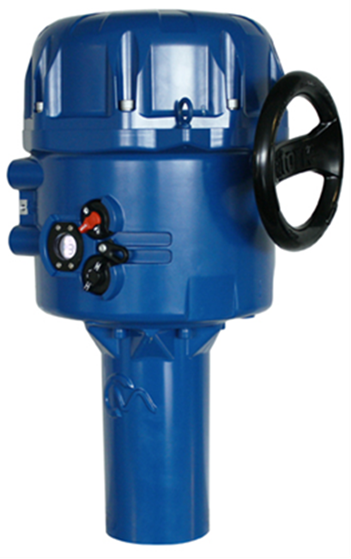 Photo captionsRotork’s CML-1500 and CML-3000 extend the scope of the established CMA range of actuators to the automation of larger linear control and choke valves.For further information please contact                                       Sarah Kellett/Liam Jones                                                                                                Telephone: +44 (0) 1225 733492                                                                    Email: Sarah.Kellett@rotork.com            Liam.Jones@rotork.com About RotorkRotork is the market leading actuator manufacturer and flow control company that operates in any market where the flow of gases or liquids needs to be controlled. It has established manufacturing facilities, a global network of local offices and agents who can truly provide a worldwide service. You will be able to locally source Rotork’s products, supported by life-of-plant maintenance, repair and upgrade services.